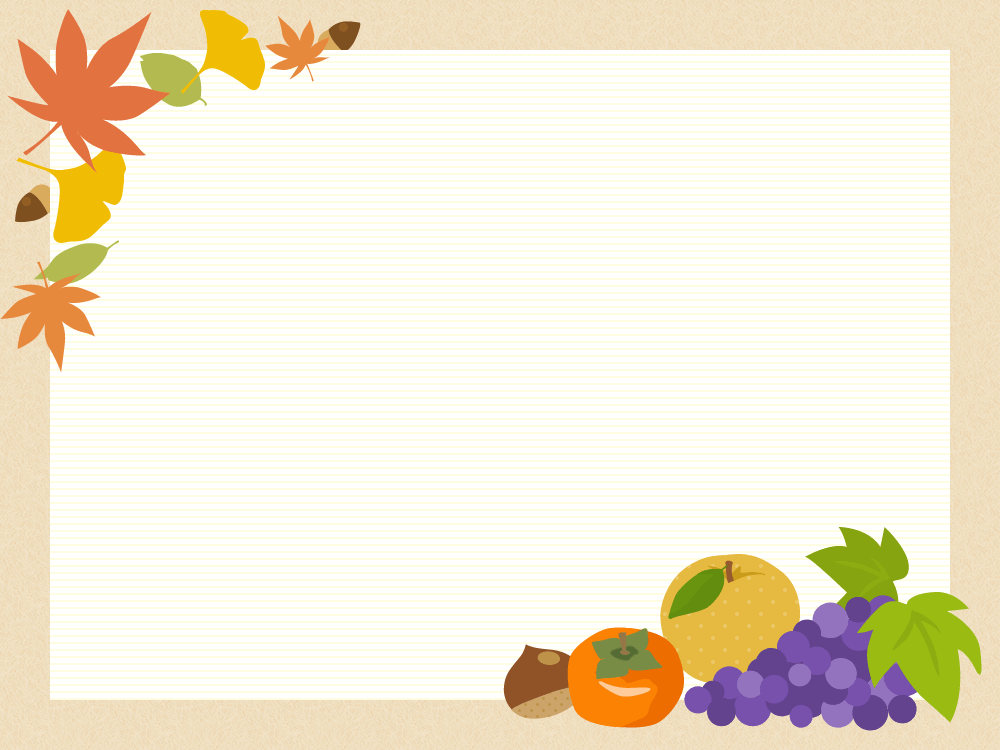 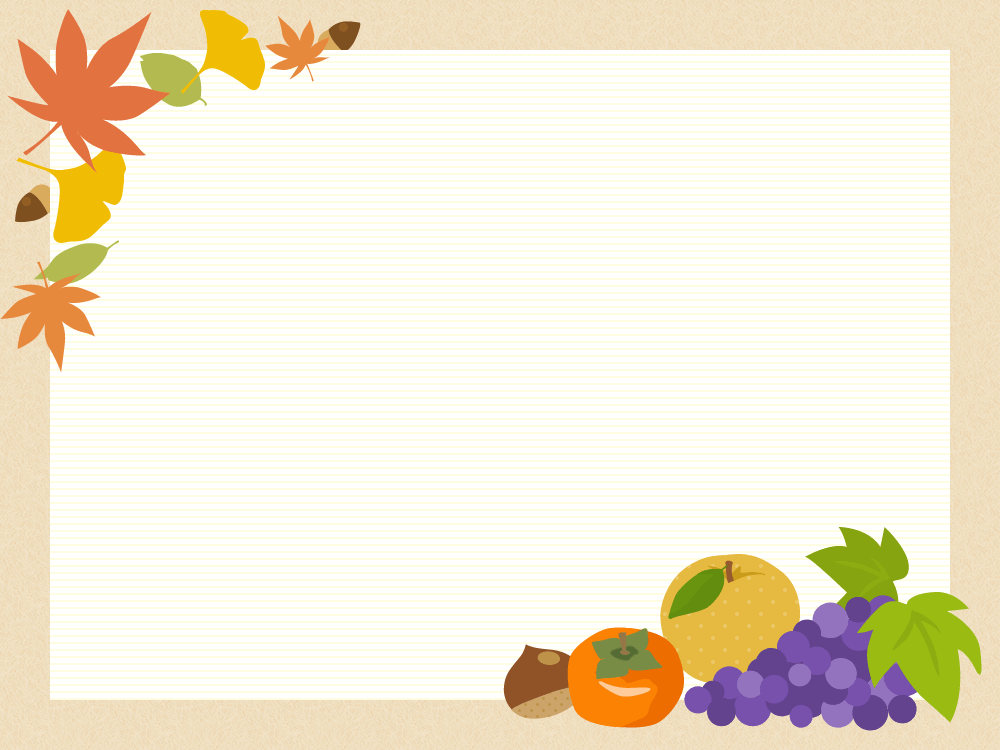 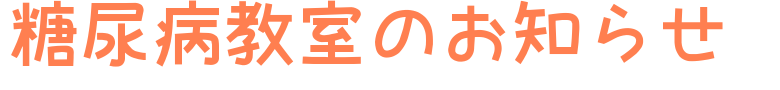 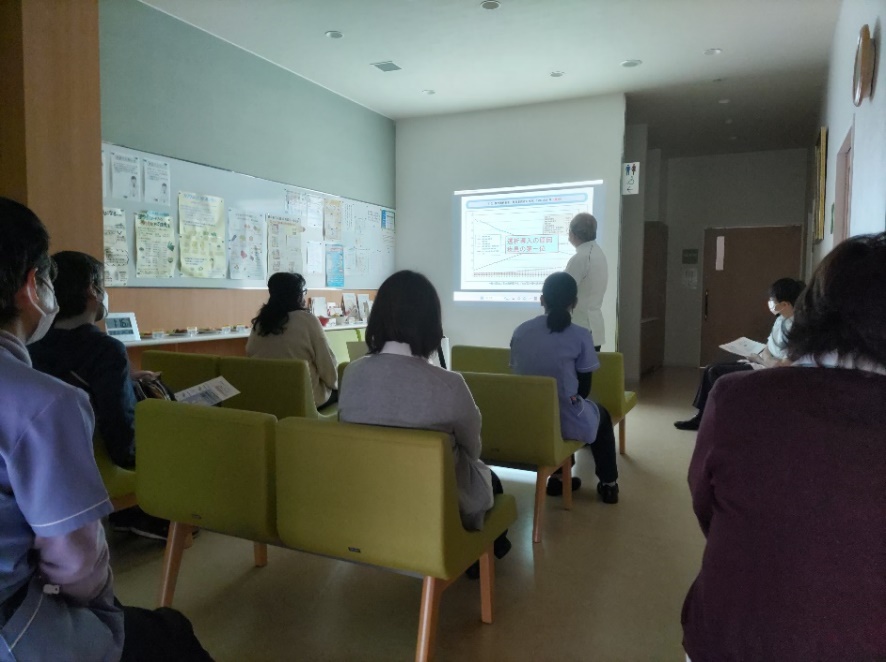 日時　　2023年9月30日（土）13：00～14：00場所　  田中クリニック　待合ロビー名古屋市熱田区三本松町12-22　中京メディカルビル1階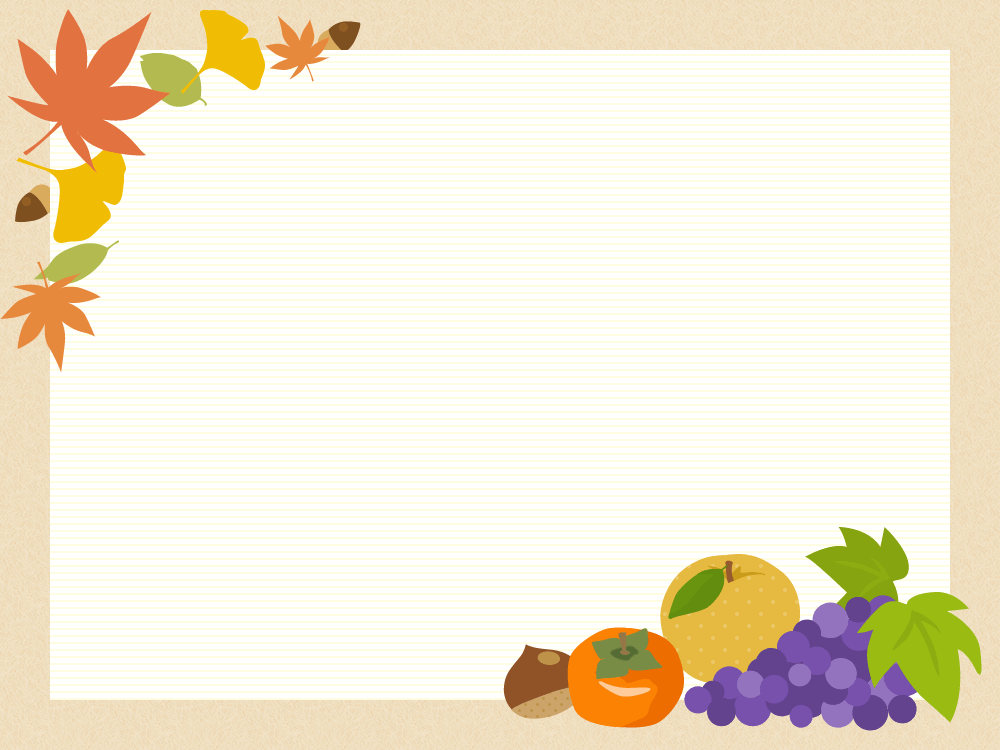 内容　　①糖尿病の治療法について：医師②食事療法について　　　：管理栄養士③日常生活・運動について：看護師参加方法・問い合わせ先参加無料です。ご家族やご友人と一緒に参加もできます。 参加希望の場合は、当院へお問い合わせまたは看護師・栄養士にお伝えください。